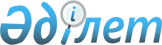 О введении временного запрета на вывоз семян рапса, льна и отдельных видов масел с территории Республики БеларусьРешение Комиссии таможенного союза от 18 октября 2011 года № 821

      Комиссия Таможенного союза решила:



      1. Принять к сведению информацию белорусской Стороны о введении временного запрета с 21 сентября 2011 г. по 21 марта 2012 г. на вывоз семян льна, дробленых или недробленых (код 1204 00 ТН ВЭД ТС), семян рапса, или кользы, дробленых или недробленых, прочих (коды 1205 10 900 0, 1205 90 000 9 ТН ВЭД ТС), масла рапсового (из рапса, или кользы) или горчичного и их фракций, нерафинированных или рафинированных, но без изменения химического состава, прочих (коды 1514 11 900 9, 1514 19 900 9, 1514 91 900 9, 1514 99 900 9 ТН ВЭД ТС), нелетучих растительных масел жидких, смешанных (код 1517 90 910 0 ТН ВЭД ТС), пригодных для употребления в пищу смесей или готовых продуктов, используемых в качестве смазки для форм (код 1517 90 930 0 ТН ВЭД ТС) с территории Республики Беларусь.



      2. Просить Республику Казахстан и Российскую Федерацию рассмотреть вопрос о введении меры, аналогичной установленной пунктом 1 настоящего Решения.                Члены Комиссии таможенного союза:      От Республики      От Республики      От Российской

         Беларусь          Казахстан          Федерации        С. Румас          У. Шукеев           И. Шувалов
					© 2012. РГП на ПХВ «Институт законодательства и правовой информации Республики Казахстан» Министерства юстиции Республики Казахстан
				